Встреча в родительском логопедическом клубе «Речевичок»             19 октября 2023 года состоялась очередная встреча в клубе на тему: «Подготовка к обучению грамоте. Звуки и буквы».         Обучение грамоте-ответственный период в жизни ребёнка. Успешность обучения детей в школе зависит от терпения и доброжелательности педагогов и родителей, знаний, которые ребёнок получает в детском саду, а также практической помощи, которую может оказать родитель дома.          Воспитатель Алфеева Татьяна Ивановна и учитель-логопед Левшина О.В. во время встречи обратили внимание на трудности, с которыми сталкиваются родители при выполнении различных заданий по обучению грамоте дома, особенно это касается работы со звуками, слогами, словами, предложениями. Мамы с удовольствием на практике попробовали игровые методы обучения овладения звуковым анализом и синтезом, получили рекомендации по проведению речевых занятий с детьми дома. Встреча прошла в тёплой и доброжелательной атмосфере. Педагоги получили положительные отзывы и благодарности от родителей.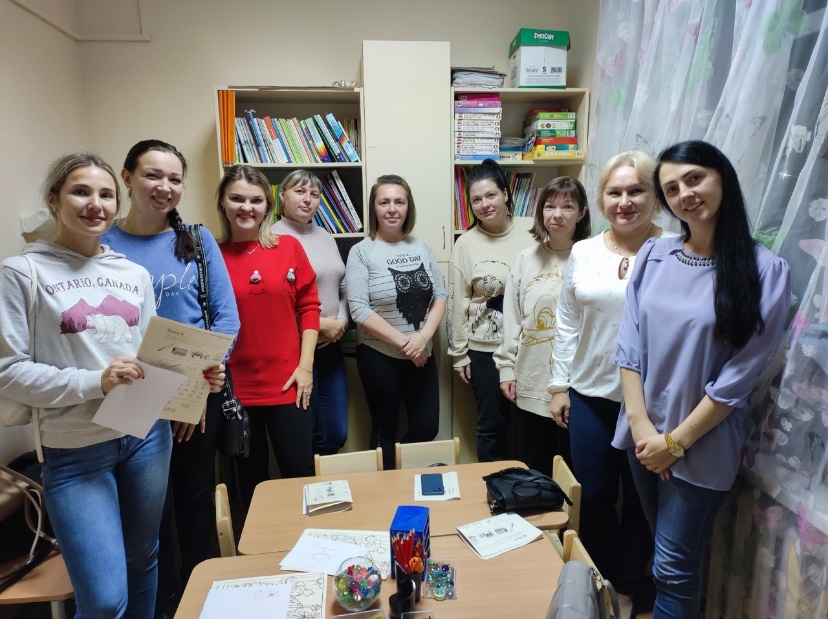 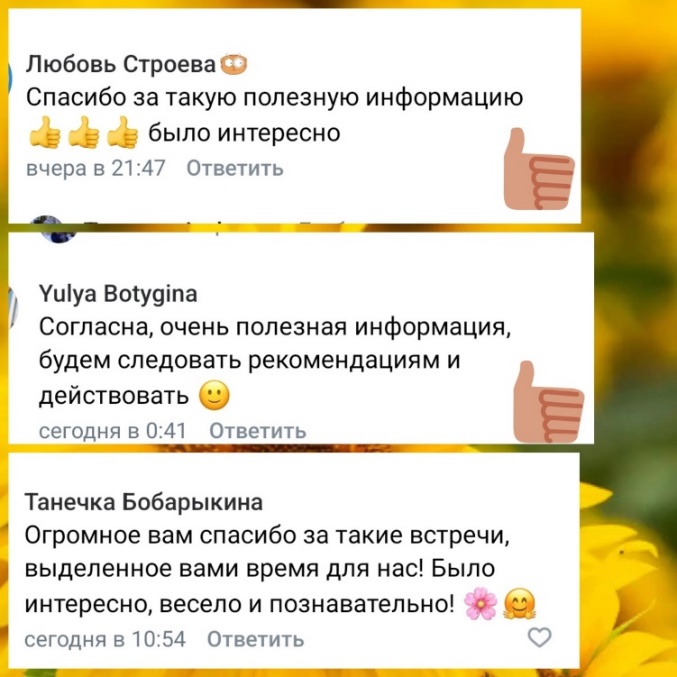 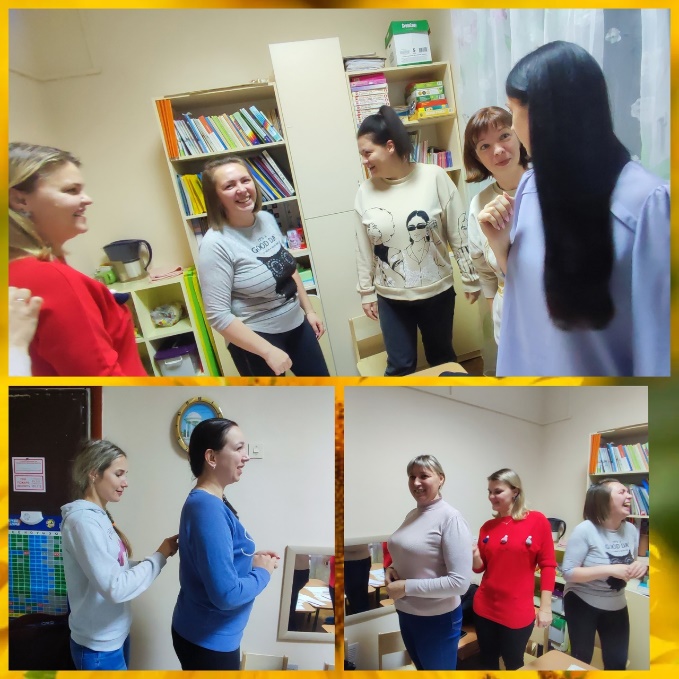 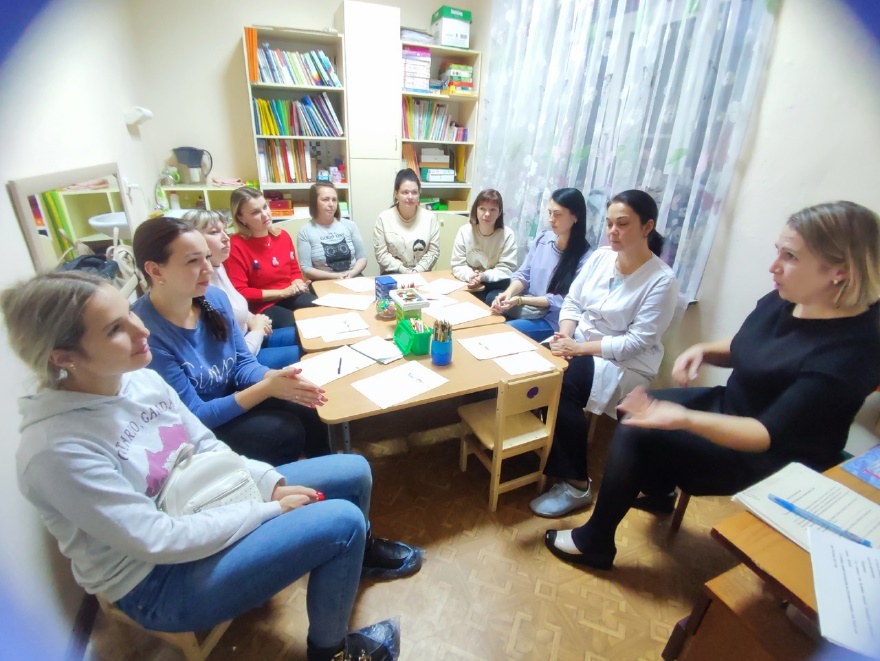 